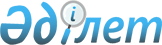 2023 жылға арналған мүгедектігі бар адамдар үшін жұмыс орындарына квота белгілеу туралыҚостанай облысы Қостанай қаласы әкімдігінің 2022 жылғы 17 қарашадағы № 2632 қаулысы.
      "Қазақстан Республикасындағы жергілікті мемлекеттік басқару және өзін-өзі басқару туралы" Қазақстан Республикасы Заңының 31-бабына сәйкес Қостанай қаласының әкімдігі ҚАУЛЫ ЕТЕДІ:
      Ескерту. Кіріспеге өзгеріс енгізілді - Қостанай облысы Қостанай қаласы әкімдігінің 17.05.2023 № 991 қаулысымен (алғашқы ресми жарияланған күнінен кейін күнтізбелік он күн өткен соң қолданысқа енгізіледі).


      1. Осы қаулының қосымшасына сәйкес ауыр жұмыстардағы, еңбек жағдайлары зиянды, қауіпті жұмыстардағы жұмыс орындарын есептемегенде, 2023 жылға арналған мүгедектігі бар адамдар үшін жұмыс орындарына квота белгіленсін.
      2. Осы қаулының орындалуын бақылау Қостанай қаласы әкімінің жетекшілік ететін орынбасарына жүктелсін.
      3. Осы қаулы оның алғашқы ресми жарияланған күнінен кейін күнтізбелік он күн өткен соң қолданысқа енгізіледі. 2023 жылға арналған мүгедектігі бар адамдарды жұмысқа орналастыру үшін жұмыс орындарына квота
					© 2012. Қазақстан Республикасы Әділет министрлігінің «Қазақстан Республикасының Заңнама және құқықтық ақпарат институты» ШЖҚ РМК
				
      Әкім 

М. Жүндібаев
Әкімдіктің2022 ж. "17" қараша№ 2632 қаулысынақосымша
№
Атауы
Жыл басындағы жұмыс керлер дің тізімдік саны (адам)
Ауыр жұмыс тардағы, еңбек жағдайлары зиянды, қауіпті жұмыс тардағы жұмыс орын дарының саны, бірлік
Квота мөлшері жұмыс керлер дің тізімдік санынан %)
Ауыр жұмыстардағы, еңбек жағдайлары зиянды, қауіпті жұмыстардағы жұмыс орындарын есептемегенде, белгіленген квота саны (адам)
Ауыр жұмыстардағы, еңбек жағдайлары зиянды, қауіпті жұмыстардағы жұмыс орындарын есептемегенде, белгіленген квота саны (адам)
Мүгедектігі бар адамдар санатына жатқы зылған жұмыс керлер жұмыс істейтін жұмыс орын дарының саны (бірлік)
№
Атауы
Жыл басындағы жұмыс керлер дің тізімдік саны (адам)
Ауыр жұмыс тардағы, еңбек жағдайлары зиянды, қауіпті жұмыс тардағы жұмыс орын дарының саны, бірлік
Квота мөлшері жұмыс керлер дің тізімдік санынан %)
барлығы
оның ішінде 2023 жылға
Мүгедектігі бар адамдар санатына жатқы зылған жұмыс керлер жұмыс істейтін жұмыс орын дарының саны (бірлік)
1.
"RAUZET Сауда" жауапкершілігі шектеулі серіктестігі
156
0
3%
5
1
4
2.
"А. Байтұрсынов атындағы Қостанай өңірлік университеті" коммерциялық емес акционерлік қоғамы
1066
68
4%
40
2
12
3.
"Агромашхолдинг KZ" акционерлік қоғамы
402
24
4%
15
4
1
4.
"Астықжан-Қостанай" жауапкершілігі шектеулі серіктестігі
346
0
4%
14
2
7
5.
"ДЕП" жауапкершілігі шектеулі серіктестігі
344
97
3%
7
3
4
6.
"Олжа Агро" жауапкершілігі шектеулі серіктестігі
262
0
4%
10
1
2
7.
"СарыаркаАвтоПром" жауапкершілігі шектеулі серіктестігі
1925
100
4%
73
6
27
8.
Қостанай облысы әкімдігі деңсаулық сақтау басқармасының "Қостанай қаласының № 4 емханасы" коммуналдық мемлекеттік кәсіпорны
434
29
4%
16
1
7
Барлығы
4935
318
180
20
64